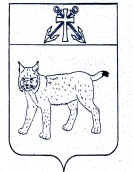 АДМИНИСТРАЦИЯ УСТЬ-КУБИНСКОГОМУНИЦИПАЛЬНОГО ОКРУГАПОСТАНОВЛЕНИЕс. Устьеот 09.01.2023                                                                                                         № 20Об утверждении Положения об отделе физической культуры и спорта администрации округа	В соответствии со ст. 42 Устава округа администрация округаПОСТАНОВЛЯЕТ:Утвердить Положение об отделе физической культуры и спорта администрации Усть-Кубинского муниципального округа согласно приложению к настоящему постановлении.Признать утратившим силу постановление администрации района от 23 марта 2020 года № 316 «Об утверждении Положения об отделе физической культуры и спорта администрации района».Настоящее постановление вступает в силу со дня его подписания, распространяется на правоотношения, возникшие с 1 января 2023 года, и подлежит обнародованию.Глава округа                                                                                                  И.В. БыковПОЛОЖЕНИЕоб отделе физической культуры и спорта администрации Усть-Кубинского муниципального округа(далее – Положение)Общие положенияОтдел физической культуры и спорта (далее – отдел) является структурным подразделением администрации Усть-Кубинского муниципального округа (далее – администрации округа).Деятельность отдела координирует и контролирует заместитель главы округа, начальник отдела культуры, туризма и молодежи администрации округа.Отдел создан для обеспечения развития на территории Усть-Кубинского округа физической культуры и массового спорта, организации проведения официальных физкультурно-оздоровительных и спортивных мероприятий.В своей деятельности отдел руководствуется Конституцией Российской Федерации, законами Российской Федерации, указами и распоряжениями Президента Российской Федерации, постановлениями Правительства Российской Федерации, законами Вологодской области, постановлениями Правительства Вологодской области, постановлениями и распоряжениями Губернатора Вологодской области, решениями Представительного Собрания округа, постановлениями и распоряжениями главы округа, постановлениями и распоряжениями администрации округа, а также настоящим положением.Отдел осуществляет возложенные на него функции во взаимодействии с другими органами, структурными подразделениями администрации округа, Представительным Собранием округа, органами местного самоуправления и иными организациями по вопросам, относящимся к компетенции отдела.Задачи ОтделаОсновными задачами Отдела являются:Реализация государственной политики в сфере физической культуры и спорта.Обеспечение условий для развития на территории Усть-Кубинского муниципального округа физической культуры, школьного и массового спорта, организация проведения официальных физкультурно-оздоровительных и спортивных мероприятий на территории округа.Повышение доступности объектов спорта, в том числе для лиц с ограниченными возможностями здоровья.Увеличение уровня вовлеченности населения в систематические занятия физической культурой и спортом. Популяризация здорового образа жизни, физической культуры и спорта у всех возрастных групп населения.Функции ОтделаВ соответствии с возложенными задачами Отдел осуществляет следующие функции:Разрабатывает и реализует программы развития физической культуры и спорта округа.Анализирует состояние физической культуры и спорта в округе, осуществляет контроль за деятельностью физкультурно-спортивных иных организаций, ведущих физкультурно-спортивную работу, информирует в установленном порядке администрацию округа о состоянии дел.Разрабатывает предложения по усилению роли физической культуры и спорта в укреплении здоровья населения округа.Организует и проводит физкультурные и спортивные мероприятия на территории округа, в том числе:-устанавливает порядок проведения областных официальных физкультурных и спортивных мероприятий, а также муниципальных физкультурных и спортивных мероприятий;	-утверждает и реализует календарный план муниципальных физкультурных и спортивных мероприятий, в том числе включающий в себя физкультурные и спортивные мероприятия по реализации Всероссийского физкультурно-спортивного комплекса «Готов к труду и обороне» (далее – ГТО);	-содействует обеспечению общественного порядка и общественной безопасности при проведении физкультурных и спортивных мероприятий на территории округа;	-организует пропаганду физической культуры и спорта, здорового образа жизни, знаний о физической культуре и спорте среди населения с использованием СМИ.	3.5. Направляет своих представителей на спортивные мероприятия, проводимые областной спортивной федерацией, и на заседания ее руководящих органов.	3.6. Присваивает в установленном порядке спортивные разряды, выполненные спортсменами округа на муниципальных соревнованиях:	-по согласованию с администрацией округа предоставляют в органы государственной власти Вологодской области соответствующую документацию для присвоения почетных и спортивных званий (разрядов) спортсменам и тренерами, работникам физической культуры и спорта, физкультурным активистам.	3.7. Контролирует развитие детско-юношеского спорта в целях создания условий для подготовки спортивных команд округа и спортивного резерва для спортивных сборных команд области.	3.8. Содействует развитию массового спорта для всех категорий населения округа.	3.9. Реализует меры по развитию физической культуры и спорта инвалидов, лиц с ограниченными возможностями здоровья, адаптивной физической культуры на территории района.	3.10. Участвует в осуществлении пропаганды физической культуры, спорта и здорового образа жизни.	3.11. Изучает и обобщает практику деятельности коллективов физкультуры, распространяет их положительный опыт, проводит совещания, семинары, консультации.	3.12. Содействует обеспечению физкультурно-спортивных учреждений квалифицированными кадрами.	3.13. Осуществляет контроль за деятельностью подведомственных ему учреждений, полномочия учредителя которых осуществляет администрация Усть-Кубинского муниципального округа.4. Полномочия отдела	В целях реализации возложенных задач и функций Отдел имеет право:	4.1. Представлять администрацию округа по всем вопросам, входящим в компетенцию Отдела.	4.2. Запрашивать необходимые сведения, материалы, документы по вопросам компетенции отдела от руководителей других органов, структурных подразделений администрации округа.	4.3. Принимать участие в совещаниях, семинарах, проверках и мероприятиях, проводимых администрацией округа, ее органами, структурными подразделениями.	4.4. Давать в пределах своей компетенции органам, структурным подразделениям администрации округа, указания по вопросам, входящим в компетенцию отдела.	4.5. Разрабатывать методические материалы и рекомендации по вопросам компетенции Отдела.	4.6. Проводить совещания, семинары, конференции, «круглые столы» по вопросам, отнесенным к компетенции отдела.	4.7. Обеспечивает своевременное и полное рассмотрение устных и письменных обращений граждан. Готовит проект и направляет ответ в установленный срок, анализирует содержание поступающих обращений, принимает меры по своевременному выявлению и устранению причин нарушения прав, свобод и законных интересов граждан.	4.8. Разрабатывает и вносит на рассмотрение главы округа проекты муниципальных правовых актов по вопросам, входящим в компетенцию Отдела.	4.9. Составляет планы, отчеты, справки, заключения в пределах своей компетенции.	4.10. Выполняет мероприятия по предупреждению и противодействию коррупции.	4.11. Выполняет мероприятия по защите персональных данных, полученных в ходе осуществления деятельности.	4.12. Осуществлять иные полномочия, предусмотренные действующим законодательством и муниципальными правовыми актами органов местного самоуправления округа.5. Организация деятельности отдела	5.1.  Отдел возглавляет начальник Отдела, который назначается на должность и освобождается от должности распоряжением руководителя администрации округа. 5.2 Штат и численность работников Отдела утверждается постановлением администрации округа по представлению начальника отдела 5.3. Полномочия начальника отдела: руководит деятельностью отдела;планирует работу отдела, организует и контролирует работу сотрудников отдела;обеспечивает выполнение задач и функций, возложенных на отдел, несет персональную ответственность за их выполнение;устанавливает функциональные обязанности сотрудников отдела и разрабатывает должностные инструкции;осуществляет контроль за соблюдением сотрудниками отдела трудовой дисциплины;подписывает документы отдела;представляет отдел в органах местного самоуправления, государственных органах и иных организациях по вопросам, входящим в компетенцию отдела;осуществляет подготовку, согласование проектов муниципальных правовых актов и иных документов по вопросам, входящим в компетенцию отдела;выносит на рассмотрение  главы округа, должностных лиц администрации округа проекты документов по вопросам, входящим в компетенцию отдела;вносит предложения главе  округа о назначении на должность, поощрении сотрудников отдела либо о применении к ним мер дисциплинарного взыскания;обеспечивает повышение квалификации сотрудников отдела; обеспечивает подбор кадров и создание резерва кадров сотрудников отдела; запрашивает и получает от органов, структурных подразделений администрации округа документы, справки, расчеты и иную информацию в письменном, электронном и устном виде, необходимую для выполнения возложенных на отдел задач;несет ответственность за соблюдение действующего законодательства и выполнение заданий сотрудниками отдел в целом;обладает иными полномочиями, необходимыми для обеспечения деятельности отдела. Квалификационные требования, права, обязанности и ответственность сотрудников отдела определяются должностными инструкциями, утверждаемыми главой округа. Возложение на работников отдела обязанностей, не связанных с компетенцией отдела, не допускается. В период отсутствия начальника отдела его обязанности выполняет иное должностное лицо на основании распоряжения  администрации округа. Распоряжение администрации округа готовится управлением делами администрации округа по предложению  начальника отдела, вместе с распоряжением о предоставлении отпуска, направлении в командировку и т.д., либо управляющего делами администрации округа в случае отсутствия начальника отдела.5.6.  Финансирование и материально-техническое обеспечение отдела осуществляется за  счет средств бюджета округа, областного бюджета в виде субвенции на осуществление отдельных государственных полномочий.5.7. Отдел обеспечения деятельности и кадровой работы обеспечивает Отдел помещениями,  отвечающими нормативными требованиям обеспечения сохранности документов; его содержание, техническое оснащение, оборудование, охрану, транспортное обслуживание5.8. При смене начальника отдела прием-передача дел (документов) производится специально созданной комиссией, включающей представителей администрации округа. Акт приема - передачи утверждается главой округа5.9. Отдел ведет делопроизводство в соответствии с утвержденной номенклатурой дел5.10. Реорганизация или ликвидация Отдела  осуществляется в установленном законом порядке.5.11. Начальник отдела  (в его отсутствие лицо его замещающее)  несет персональную ответственность за своевременное и надлежащее  исполнение  поручений и указаний Президента Российской Федерации и Правительства Российской Федерации, Губернатора Вологодской области и Правительства Вологодской области, правовых актов Российской Федерации и области,  Представительного Собрания округа, главы округа и руководителя  администрации округа. Утвержденопостановлением администрации округа от 09.01.2023 № 20(приложение)